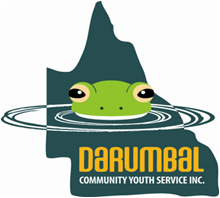 CLIENT DETAILSCLIENT DETAILSCLIENT DETAILSCLIENT DETAILSCLIENT DETAILSCLIENT DETAILSCLIENT DETAILSCLIENT DETAILSName:Name:Name:Date of Birth:Date of Birth:Date of Birth:Date of Birth:Date of Birth:Date of Birth:Age:Gender:      Male	   FemaleIdentifies as:Identifies as:Identifies as:     Aboriginal	     Torres Strait Islander		     Both     Aboriginal	     Torres Strait Islander		     Both     Aboriginal	     Torres Strait Islander		     Both     Aboriginal	     Torres Strait Islander		     Both     Aboriginal	     Torres Strait Islander		     BothContact Phone Number:Contact Phone Number:Contact Phone Number:Alternative Contact:Alternative Contact:Alternative Contact:Address: (normal place of residency)Address: (normal place of residency)Address: (normal place of residency)Address: (normal place of residency)Address: (normal place of residency)Address: (normal place of residency)CUSTODY / GUARDIANSHIP / PARENTING / CONTACT ORDERS / YOUTH JUSTICE ORDERSCUSTODY / GUARDIANSHIP / PARENTING / CONTACT ORDERS / YOUTH JUSTICE ORDERSCUSTODY / GUARDIANSHIP / PARENTING / CONTACT ORDERS / YOUTH JUSTICE ORDERSCUSTODY / GUARDIANSHIP / PARENTING / CONTACT ORDERS / YOUTH JUSTICE ORDERSCUSTODY / GUARDIANSHIP / PARENTING / CONTACT ORDERS / YOUTH JUSTICE ORDERSCUSTODY / GUARDIANSHIP / PARENTING / CONTACT ORDERS / YOUTH JUSTICE ORDERSCUSTODY / GUARDIANSHIP / PARENTING / CONTACT ORDERS / YOUTH JUSTICE ORDERSCUSTODY / GUARDIANSHIP / PARENTING / CONTACT ORDERS / YOUTH JUSTICE ORDERSDo you have any orders currently in place for your child? Do you have any orders currently in place for your child? Do you have any orders currently in place for your child?      Yes		     No		     In the process     Yes		     No		     In the process     Yes		     No		     In the process     Yes		     No		     In the process     Yes		     No		     In the processIf yes, type of order in place:If yes, type of order in place:If yes, type of order in place:Are you able to provide us with a copy?Are you able to provide us with a copy?Are you able to provide us with a copy?     Yes		     No		     Yes		     No		     Yes		     No		     Yes		     No		     Yes		     No		What is the nature of the order?What is the nature of the order?What is the nature of the order?     Full Custody        	     Shared Custody	     Visitation Orders     Other:     Full Custody        	     Shared Custody	     Visitation Orders     Other:     Full Custody        	     Shared Custody	     Visitation Orders     Other:     Full Custody        	     Shared Custody	     Visitation Orders     Other:     Full Custody        	     Shared Custody	     Visitation Orders     Other:Additional Comments:Additional Comments:Additional Comments:Additional Comments:Additional Comments:Additional Comments:PARENT / GUARDIAN / NEXT OF KIN DETAILSPARENT / GUARDIAN / NEXT OF KIN DETAILSPARENT / GUARDIAN / NEXT OF KIN DETAILSPARENT / GUARDIAN / NEXT OF KIN DETAILSPARENT / GUARDIAN / NEXT OF KIN DETAILSPARENT / GUARDIAN / NEXT OF KIN DETAILSPARENT / GUARDIAN / NEXT OF KIN DETAILSPARENT / GUARDIAN / NEXT OF KIN DETAILSFull Name:Full Name:Full Name:Contact Phone Number:Contact Phone Number:Contact Phone Number:Address: (if different to above)Address: (if different to above)Address: (if different to above)Address: (if different to above)Address: (if different to above)Address: (if different to above)PARENT / GUARDIAN / NEXT OF KIN MUST ATTEND AN INTAKE MEETING WITH DCYSI AND THEIR CHILDPARENT / GUARDIAN / NEXT OF KIN MUST ATTEND AN INTAKE MEETING WITH DCYSI AND THEIR CHILDPARENT / GUARDIAN / NEXT OF KIN MUST ATTEND AN INTAKE MEETING WITH DCYSI AND THEIR CHILDPARENT / GUARDIAN / NEXT OF KIN MUST ATTEND AN INTAKE MEETING WITH DCYSI AND THEIR CHILDPARENT / GUARDIAN / NEXT OF KIN MUST ATTEND AN INTAKE MEETING WITH DCYSI AND THEIR CHILDPARENT / GUARDIAN / NEXT OF KIN MUST ATTEND AN INTAKE MEETING WITH DCYSI AND THEIR CHILDPARENT / GUARDIAN / NEXT OF KIN MUST ATTEND AN INTAKE MEETING WITH DCYSI AND THEIR CHILDPARENT / GUARDIAN / NEXT OF KIN MUST ATTEND AN INTAKE MEETING WITH DCYSI AND THEIR CHILDSCHOOL DETAILSSCHOOL DETAILSSCHOOL DETAILSSCHOOL DETAILSSCHOOL DETAILSSCHOOL DETAILSSCHOOL DETAILSSCHOOL DETAILSName of School:Year Level:SUPPORT REQUIREDSUPPORT REQUIREDSUPPORT REQUIREDSUPPORT REQUIREDSUPPORT REQUIREDSUPPORT REQUIREDSUPPORT REQUIREDSUPPORT REQUIRED     Education     Education     Education     Education     Transport     Transport     Transport     Attendance     NAPLAN     NAPLAN     NAPLAN     NAPLAN     Enrolment     Enrolment     Enrolment     Advocacy     Information / Advice / Referral     Information / Advice / Referral     Information / Advice / Referral     Information / Advice / Referral     Other     Other     Other     OtherDETAILS OF REFERRING PERSON / SCHOOL / ORGANISATION / PROGRAMDETAILS OF REFERRING PERSON / SCHOOL / ORGANISATION / PROGRAMDETAILS OF REFERRING PERSON / SCHOOL / ORGANISATION / PROGRAMDETAILS OF REFERRING PERSON / SCHOOL / ORGANISATION / PROGRAMDETAILS OF REFERRING PERSON / SCHOOL / ORGANISATION / PROGRAMDETAILS OF REFERRING PERSON / SCHOOL / ORGANISATION / PROGRAMDETAILS OF REFERRING PERSON / SCHOOL / ORGANISATION / PROGRAMDETAILS OF REFERRING PERSON / SCHOOL / ORGANISATION / PROGRAMName of Referee:Name of Referee:Name of Referee:Name of Referee:Name of Referee:     School / School Name:     School / School Name:     School / School Name:     School / School Name:     School / School Name:     Organisation / Name of Organisation:     Organisation / Name of Organisation:     Organisation / Name of Organisation:     Organisation / Name of Organisation:     Organisation / Name of Organisation:     DCYSI Program / Name of Program:     DCYSI Program / Name of Program:     DCYSI Program / Name of Program:     DCYSI Program / Name of Program:     DCYSI Program / Name of Program:Reason for referral:Reason for referral:Reason for referral:Reason for referral:Reason for referral:What current supports are being accessed?What current supports are being accessed?What current supports are being accessed?What current supports are being accessed?What current supports are being accessed?Additional Information:Additional Information:Additional Information:Additional Information:CLIENT CONSENTCLIENT CONSENTCLIENT CONSENTCLIENT CONSENTCLIENT CONSENTCLIENT CONSENTCLIENT CONSENTCLIENT CONSENTI _______________________________________________ understand that in obtaining support from the PACE program for my child _________________________________________, that all ATTENDANCE, NAPLAN AND ACADEMIC RESULTS captured by the school is to be made accessible to PACE workers.I _______________________________________________ understand that in obtaining support from the PACE program for my child _________________________________________, that all ATTENDANCE, NAPLAN AND ACADEMIC RESULTS captured by the school is to be made accessible to PACE workers.I _______________________________________________ understand that in obtaining support from the PACE program for my child _________________________________________, that all ATTENDANCE, NAPLAN AND ACADEMIC RESULTS captured by the school is to be made accessible to PACE workers.I _______________________________________________ understand that in obtaining support from the PACE program for my child _________________________________________, that all ATTENDANCE, NAPLAN AND ACADEMIC RESULTS captured by the school is to be made accessible to PACE workers.I _______________________________________________ understand that in obtaining support from the PACE program for my child _________________________________________, that all ATTENDANCE, NAPLAN AND ACADEMIC RESULTS captured by the school is to be made accessible to PACE workers.I _______________________________________________ understand that in obtaining support from the PACE program for my child _________________________________________, that all ATTENDANCE, NAPLAN AND ACADEMIC RESULTS captured by the school is to be made accessible to PACE workers.I _______________________________________________ understand that in obtaining support from the PACE program for my child _________________________________________, that all ATTENDANCE, NAPLAN AND ACADEMIC RESULTS captured by the school is to be made accessible to PACE workers.I _______________________________________________ understand that in obtaining support from the PACE program for my child _________________________________________, that all ATTENDANCE, NAPLAN AND ACADEMIC RESULTS captured by the school is to be made accessible to PACE workers.I _______________________________________________ authorise PACE to be contacted and/or sent an SMS notification when my child _________________________________________, is absent from school and/or has been suspended / expelled from the school.I _______________________________________________ authorise PACE to be contacted and/or sent an SMS notification when my child _________________________________________, is absent from school and/or has been suspended / expelled from the school.I _______________________________________________ authorise PACE to be contacted and/or sent an SMS notification when my child _________________________________________, is absent from school and/or has been suspended / expelled from the school.I _______________________________________________ authorise PACE to be contacted and/or sent an SMS notification when my child _________________________________________, is absent from school and/or has been suspended / expelled from the school.I _______________________________________________ authorise PACE to be contacted and/or sent an SMS notification when my child _________________________________________, is absent from school and/or has been suspended / expelled from the school.I _______________________________________________ authorise PACE to be contacted and/or sent an SMS notification when my child _________________________________________, is absent from school and/or has been suspended / expelled from the school.I _______________________________________________ authorise PACE to be contacted and/or sent an SMS notification when my child _________________________________________, is absent from school and/or has been suspended / expelled from the school.I _______________________________________________ authorise PACE to be contacted and/or sent an SMS notification when my child _________________________________________, is absent from school and/or has been suspended / expelled from the school.I _______________________________________ authorise DCYSI to collect and obtain the above personal information about my child _______________________________________ to share with relevant agencies and services to assist in addressing identified needs.I _______________________________________ authorise DCYSI to collect and obtain the above personal information about my child _______________________________________ to share with relevant agencies and services to assist in addressing identified needs.I _______________________________________ authorise DCYSI to collect and obtain the above personal information about my child _______________________________________ to share with relevant agencies and services to assist in addressing identified needs.I _______________________________________ authorise DCYSI to collect and obtain the above personal information about my child _______________________________________ to share with relevant agencies and services to assist in addressing identified needs.I _______________________________________ authorise DCYSI to collect and obtain the above personal information about my child _______________________________________ to share with relevant agencies and services to assist in addressing identified needs.I _______________________________________ authorise DCYSI to collect and obtain the above personal information about my child _______________________________________ to share with relevant agencies and services to assist in addressing identified needs.I _______________________________________ authorise DCYSI to collect and obtain the above personal information about my child _______________________________________ to share with relevant agencies and services to assist in addressing identified needs.I _______________________________________ authorise DCYSI to collect and obtain the above personal information about my child _______________________________________ to share with relevant agencies and services to assist in addressing identified needs.I understand and acknowledge DCYSI’s Privacy Policy including:my right to access personal information held by the organisationmy right to withdraw my consent upon giving notice in writingI understand and acknowledge DCYSI’s Privacy Policy including:my right to access personal information held by the organisationmy right to withdraw my consent upon giving notice in writingI understand and acknowledge DCYSI’s Privacy Policy including:my right to access personal information held by the organisationmy right to withdraw my consent upon giving notice in writingI understand and acknowledge DCYSI’s Privacy Policy including:my right to access personal information held by the organisationmy right to withdraw my consent upon giving notice in writingI understand and acknowledge DCYSI’s Privacy Policy including:my right to access personal information held by the organisationmy right to withdraw my consent upon giving notice in writingI understand and acknowledge DCYSI’s Privacy Policy including:my right to access personal information held by the organisationmy right to withdraw my consent upon giving notice in writingI understand and acknowledge DCYSI’s Privacy Policy including:my right to access personal information held by the organisationmy right to withdraw my consent upon giving notice in writingI understand and acknowledge DCYSI’s Privacy Policy including:my right to access personal information held by the organisationmy right to withdraw my consent upon giving notice in writingI understand that DCYSI must comply with relevant privacy laws and will contact the organisation immediately if I feel these laws have been breached.I understand that DCYSI must comply with relevant privacy laws and will contact the organisation immediately if I feel these laws have been breached.I understand that DCYSI must comply with relevant privacy laws and will contact the organisation immediately if I feel these laws have been breached.I understand that DCYSI must comply with relevant privacy laws and will contact the organisation immediately if I feel these laws have been breached.I understand that DCYSI must comply with relevant privacy laws and will contact the organisation immediately if I feel these laws have been breached.I understand that DCYSI must comply with relevant privacy laws and will contact the organisation immediately if I feel these laws have been breached.I understand that DCYSI must comply with relevant privacy laws and will contact the organisation immediately if I feel these laws have been breached.I understand that DCYSI must comply with relevant privacy laws and will contact the organisation immediately if I feel these laws have been breached.I give DCYSI consent for identifiable photos to be taken and shared for media and promotional purposes.I give DCYSI consent for identifiable photos to be taken and shared for media and promotional purposes.I give DCYSI consent for identifiable photos to be taken and shared for media and promotional purposes.I give DCYSI consent for identifiable photos to be taken and shared for media and promotional purposes.I give DCYSI consent for identifiable photos to be taken and shared for media and promotional purposes.I give DCYSI consent for identifiable photos to be taken and shared for media and promotional purposes.I give DCYSI consent for identifiable photos to be taken and shared for media and promotional purposes.I give DCYSI consent for identifiable photos to be taken and shared for media and promotional purposes.I have received and read a copy of the DCYSI Client Service Charter.I have received and read a copy of the DCYSI Client Service Charter.I have received and read a copy of the DCYSI Client Service Charter.I have received and read a copy of the DCYSI Client Service Charter.I have received and read a copy of the DCYSI Client Service Charter.I have received and read a copy of the DCYSI Client Service Charter.I have received and read a copy of the DCYSI Client Service Charter.I have received and read a copy of the DCYSI Client Service Charter.Client Name:Signature:Date: (IF UNDER 18 YRS OF AGE, PARENT / GUARDIAN / NEXT OF KIN SIGNATURE IS REQUIRED)(IF UNDER 18 YRS OF AGE, PARENT / GUARDIAN / NEXT OF KIN SIGNATURE IS REQUIRED)(IF UNDER 18 YRS OF AGE, PARENT / GUARDIAN / NEXT OF KIN SIGNATURE IS REQUIRED)(IF UNDER 18 YRS OF AGE, PARENT / GUARDIAN / NEXT OF KIN SIGNATURE IS REQUIRED)(IF UNDER 18 YRS OF AGE, PARENT / GUARDIAN / NEXT OF KIN SIGNATURE IS REQUIRED)(IF UNDER 18 YRS OF AGE, PARENT / GUARDIAN / NEXT OF KIN SIGNATURE IS REQUIRED)(IF UNDER 18 YRS OF AGE, PARENT / GUARDIAN / NEXT OF KIN SIGNATURE IS REQUIRED)(IF UNDER 18 YRS OF AGE, PARENT / GUARDIAN / NEXT OF KIN SIGNATURE IS REQUIRED)Parent / Guardian / Next of Kin Name:Parent / Guardian / Next of Kin Name:Parent / Guardian / Next of Kin Name:Parent / Guardian / Next of Kin Name:Signature:Signature:Signature:Signature:Date:Date:Date:Date:PACE SIGN OFF (office use only)PACE SIGN OFF (office use only)PACE SIGN OFF (office use only)PACE SIGN OFF (office use only)PACE SIGN OFF (office use only)PACE SIGN OFF (office use only)PACE SIGN OFF (office use only)PACE SIGN OFF (office use only)Does the client require any further support from PACE?Does the client require any further support from PACE?Does the client require any further support from PACE?Does the client require any further support from PACE?Does the client require any further support from PACE?Does the client require any further support from PACE?     Yes     NoWas a referral provided to the client?Was a referral provided to the client?Was a referral provided to the client?Was a referral provided to the client?Was a referral provided to the client?Was a referral provided to the client?     Yes     NoWho was the client referred to?Who was the client referred to?Who was the client referred to?Who was the client referred to?Who was the client referred to?Who was the client referred to?Who was the client referred to?Who was the client referred to?     Eaglehawk	     Eaglehawk	     Eaglehawk	     RYSS	     RYSS	     Darderrhi	     Darderrhi	     Darderrhi	     Buderoo House      Buderoo House      Buderoo House      CQID     CQID     Centrelink     Centrelink     Centrelink     Other 	     Other 	     Other 	Has a copy of this form been given to and/or sighted by the school?Has a copy of this form been given to and/or sighted by the school?Has a copy of this form been given to and/or sighted by the school?Has a copy of this form been given to and/or sighted by the school?Has a copy of this form been given to and/or sighted by the school?Has a copy of this form been given to and/or sighted by the school?     Yes     NoEntered on SRS and filed?Entered on SRS and filed?Entered on SRS and filed?Entered on SRS and filed?Entered on SRS and filed?Entered on SRS and filed?     Yes     NoSW Name:SW Name:Signature:Signature:Date:Date:Sighted and Approved by SSW:Sighted and Approved by SSW:Sighted and Approved by SSW:Sighted and Approved by SSW:Sighted and Approved by SSW:Sighted and Approved by SSW:     Yes     No   SSW Name:SSW Name:Signature:Signature:Date:Date: